Załącznik 1: Organizacja projektuPROJEKTSKŁAD ZESPOŁÓWSlogan marketingowy / logo projektu:Slogan marketingowy:LOGOTYP (czarno-biały):Załącznik 2: Strategia projektuSTRATEGIA projektuZałącznik 3: KalkulacjaKALKULACJA (szacunkowa)Załącznik 4: Plan operacyjnyPLAN OPERACYJNY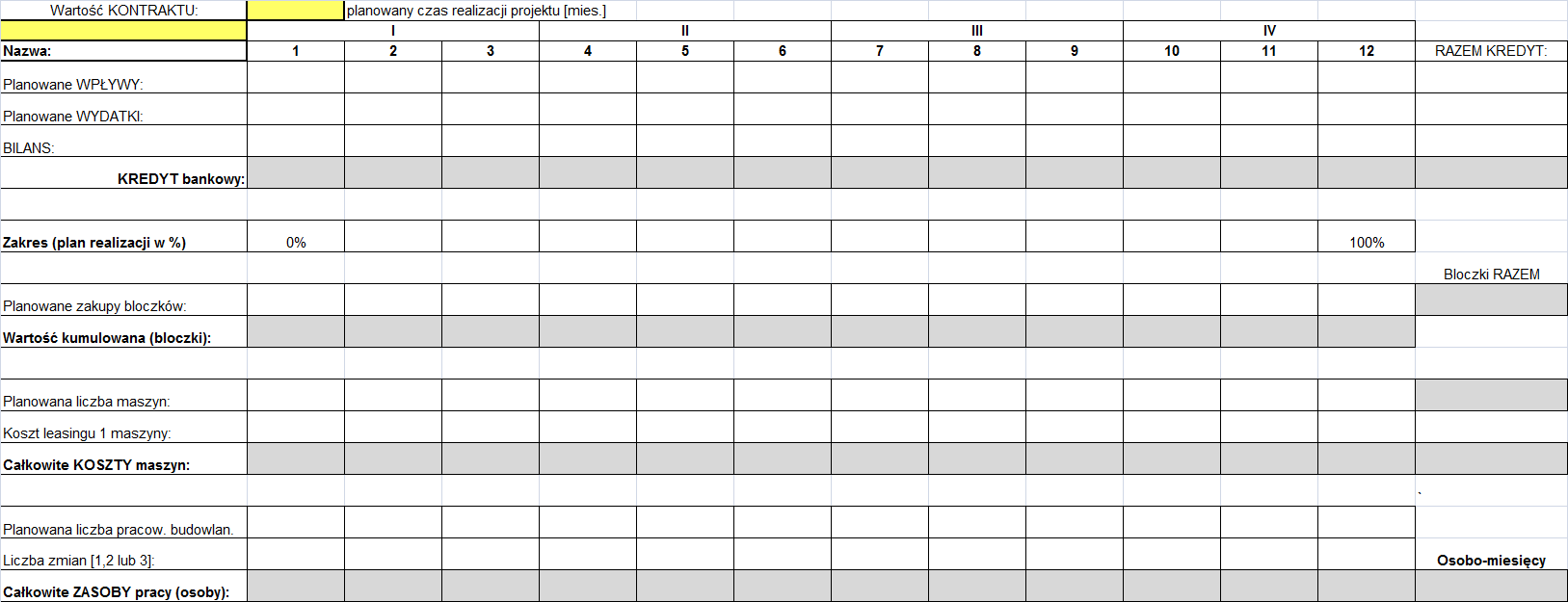 Załącznik 5: Arkusz decyzyjnyNAZWA PROJEKTU: 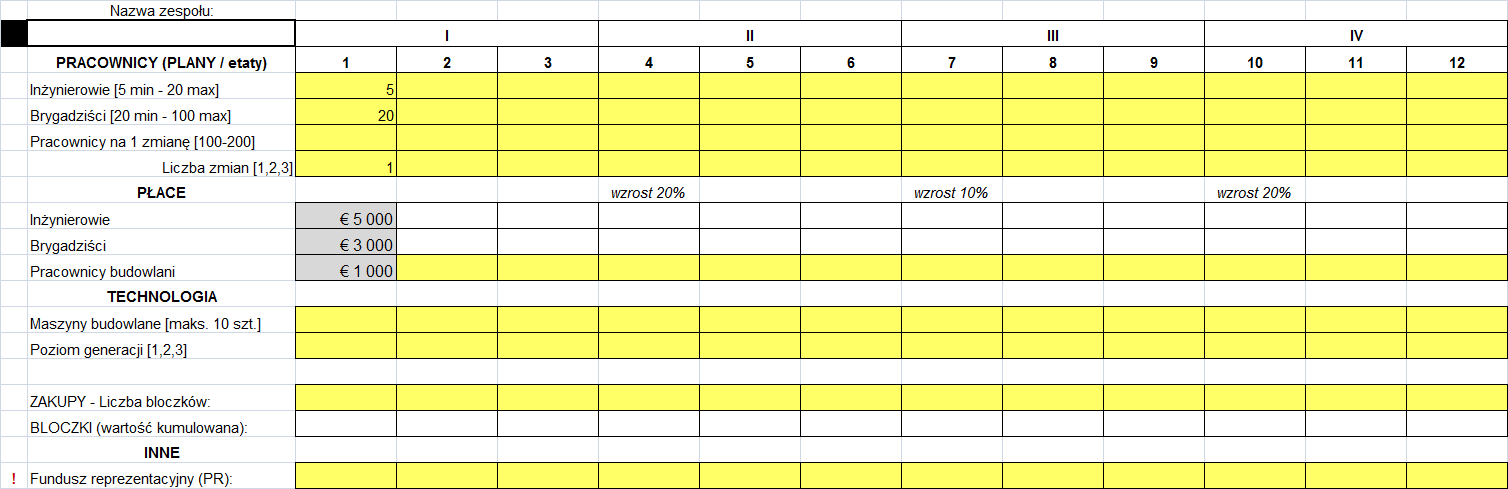 NOTAKI i UWAGI:Nazwa projektu:Nazwa areny:Nazwa domeny / strona www:FunkcjaImię i nazwiskoKierownik projektu(Zarządzanie projektem)Kierownik personalny(Kadry)Logistyk(Nadzór budowlany)Główny księgowy(Finanse)Controller(Pełnomocnik ds. jakości)Menedżer ds. ryzyka (opcjonalnie)(w tym Public Relations)Cel główny projektu:Mocne (plusy/łatwe zadania) i słabe (minusy / trudne zadania) strony projektu:Zagrożenia (ryzyka) oraz sposoby im zapobiegania:Rekomendacje (złote zasady kierownika projektu) z podziałem na role projektowe:Dobór metod i technik zarządzania projektem:Dobór narzędzi analitycznych (urządzenia, oprogramowanie):Pozycja kosztowaWartość ZYSK (planowany):Dodatkowy PRZYCHÓD (z reklam):RAZEM (wartość kontraktu, tj. CENA):